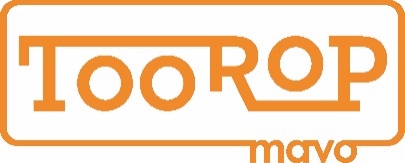 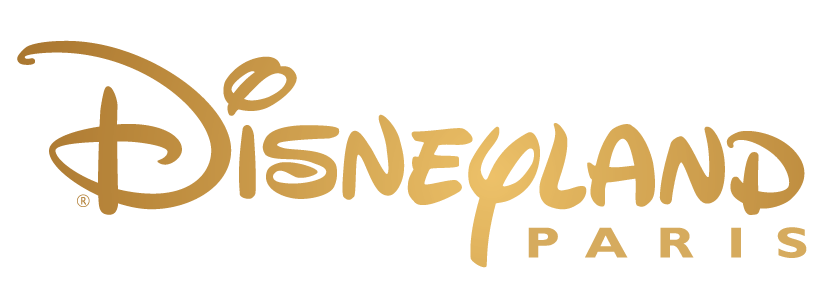 Beste leerlingen, ouder(s) en/of verzorger(s),Om het examenjaar op een bijzondere manier af te sluiten organiseren wij voor klas 4 een stedentrip naar Parijs en Disneyland Parijs. Hieronder vindt u de planning van deze reis.Donderdag 16 april 2020 vertrekken we per touringcar om 06.30 uur uit Rotterdam. Begin van de middag arriveren we bij Disneyland Parijs. We blijven in het park tot sluitingstijd, wat in de praktijk betekent dat we het park rond 22.30 uur verlaten. Vanaf Disneyland Parijs vertrekken we per metro richting ons hotel (hotel  Première Classe/ Bussy Saint Georges ) voor een welverdiende nachtrust. De volgende ochtend vertrekken we na een goed ontbijt in alle vroegte per metro richting Parijs. We stappen uit bij het Place de la Concorde, vanwaar je perfect het centrum van Parijs kunt verkennen. Vanaf dit plein loop je bijvoorbeeld zo de Champs-Élysées op.Aan het eind van de middag verzamelen we ons voor de terugreis richting Rotterdam. Wij verwachten vrijdagavond rond 24.00 uur terug te zijn.Uiteraard zijn er kosten verbonden aan dit uitje. De kosten komen uit op € 175 per leerling. Hierin zijn inbegrepen het vervoer, de hotelovernachting (inclusief ontbijt), de metrokaartjes,  budget voor een diner in Disneyland, budget voor een vroeg diner in Parijs, en natuurlijk de entree voor Disneyland Parijs en voor Walt Disney Studios Park.Na inschrijving en bevestiging ontvangt u in februari een betalingsverzoek van de school via Wiscollect. Deelname aan deze korte reis is niet verplicht. Leerlingen die niet mee willen en/of kunnen, volgen op donderdag en vrijdag een aangepast rooster. Uiteraard hopen wij dat zoveel mogelijk leerlingen meegaan! De reis gaat door bij deelname van minimaal 60 leerlingen Wij verzoeken alle leerlingen (ook de leerlingen die niet mee willen/kunnen) om uiterlijk maandag 2 december in Magister aan te geven of ze wel óf niet meegaan. Inschrijven kan alleen via de web versie van Magister, niet via de telefoonapp. Alleen in de web versie is namelijk het tabblad ‘activiteiten’ zichtbaar.Met vriendelijke groet,namens de mentoren van klas 4,P. IJsseldijk, afdelingscoördinator bovenbouwp.s.	Leerlingen die zich tijdens de reguliere lesweken niet correct gedragen op school of die zich niet aan gemaakte afspraken houden, kunnen worden uitgesloten van deelname. Dit ter beoordeling van de schoolleiding en de reisleiding.